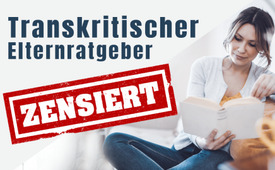 Trans-kritischer Elternratgeber von Regierungsbehörden zensiert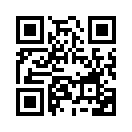 Der Ratgeber „Wegweiser aus dem Transgenderkult“ beinhaltet wertvolle Hilfestellung für Eltern, deren Kinder in den Abgründen des Kults gefangen sind. Ist es nicht bedenklich, dass er nun von der Bundesprüfstelle - man höre und staune - als „jugendgefährdend“ eingestuft und deshalb zensiert wurde?Der Ratgeber [basiert auf dem Buch von Maria Keffler „Desist, Detrans & Detox. 
Getting your child out of the Gender cult] „Wegweiser aus dem Transgenderkult“
 – herausgegeben von der Initiative „Lasst Frauen Sprechen“ – richtet sich an Eltern, deren Kinder im Transgenderkult gefangen sind. Er beinhaltet nicht nur wertvolle Hilfestellung, wie man sein Kind in der Selbst- und Körperakzeptanz unterstützt, damit ihnen medizinische Eingriffe erspart bleiben. Er geht mit dem Trans-Aktivismus auch hart ins Gericht und überführt ihn als sektenartigen Trend, der zwischen Kind und Familie einen Keil treibt. Dieser Ratgeber wurde vom Bundes-Queerbeauftragten Sven Lehmann bei der Bundesprüfstelle für jugendgefährdende Medien mit Erfolg angezeigt.Seine Begründung: Die Broschüre enthalte Wege zur Konditionierung von Kindern, um ihnen das „Trans-Sein“ auszutreiben. Jetzt unterliegt er staatlicher Zensur und darf nicht mehr beworben werden. Es ist erstaunlich, dass ausgerechnet ein Ratgeber für Eltern als „jugendgefährdend“ eingestuft wird, der über die Gefahren des Trans-Aktivismus und dessen kultartige Merkmale aufklärt, während queere Ratgeber der Trans-Community weiter erscheinen dürfen.von jmr. / nm.Quellen:Transkritischer Ratgeber zensiert
https://www.nius.de/Gesellschaft/transkritische-broschuere-zensiert-regierung-moechte-nicht-dass-eltern-diesen-ratgeber-lesen/aef9b7b9-3ba3-486d-b811-eef1342836cd
https://www.nius.de/Gesellschaft/regenbogen-index-regierungs-behoerde-zensiert-kritischen-trans-ratgeber/4a56f695-9e10-42e1-92e1-9dff720163f4

Pressemitteilung \“Lasst Frauen Sprechen\“
https://ronaduwe.substack.com/p/kostenlose-elternbroschure-wegweiserDas könnte Sie auch interessieren:Kinder! - Die Opfer der „Trans-kultur“ 
https://www.kla.tv/28702 

Einmal trans und (kein) Zurück! Die Realität hinter dem Transgender-Hype 
https://www.kla.tv/28201 

Staat fördert Irritierung der Geschlechteridentität von Kindern 
https://www.kla.tv/14025 

„Einmal im Jahr das Geschlecht wechseln“ Wer steckt hinter dem neuen Selbstbestimmungsgesetz? 
https://www.kla.tv/23353 

Pubertätsblocker – Wer haftet für die Verstümmelung der Kinder? 
https://www.kla.tv/24222#Transgender - www.kla.tv/Transgender
#Zensur - www.kla.tv/ZensurKla.TV – Die anderen Nachrichten ... frei – unabhängig – unzensiert ...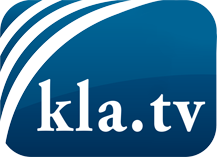 was die Medien nicht verschweigen sollten ...wenig Gehörtes vom Volk, für das Volk ...tägliche News ab 19:45 Uhr auf www.kla.tvDranbleiben lohnt sich!Kostenloses Abonnement mit wöchentlichen News per E-Mail erhalten Sie unter: www.kla.tv/aboSicherheitshinweis:Gegenstimmen werden leider immer weiter zensiert und unterdrückt. Solange wir nicht gemäß den Interessen und Ideologien der Systempresse berichten, müssen wir jederzeit damit rechnen, dass Vorwände gesucht werden, um Kla.TV zu sperren oder zu schaden.Vernetzen Sie sich darum heute noch internetunabhängig!
Klicken Sie hier: www.kla.tv/vernetzungLizenz:    Creative Commons-Lizenz mit Namensnennung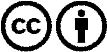 Verbreitung und Wiederaufbereitung ist mit Namensnennung erwünscht! Das Material darf jedoch nicht aus dem Kontext gerissen präsentiert werden. Mit öffentlichen Geldern (GEZ, Serafe, GIS, ...) finanzierte Institutionen ist die Verwendung ohne Rückfrage untersagt. Verstöße können strafrechtlich verfolgt werden.